FAIR FURLONG PRIMARY SCHOOL		
Tel: 0117 377 2181
‘The best we can be’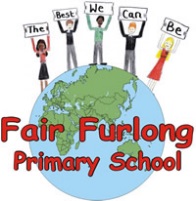 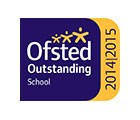 24th April 2020Dear Parents/Carers,We understand that it may be difficult to support your child with reading at home if they are not currently able to change their reading books. Therefore, we have compiled a list of reading resources that will allow you to read ebooks online with your child and that provide questions to support their understanding of these texts. Some children are reading books that are levelled from 1-30. Additionally, some children are reading books categorised by a group of phonics sounds. For these children, access to two online websites is suggested. Further login information is at the bottom of this letter.All children will be sent a login for Bug Club, where they can read books assigned by their teacher and answer questions on these texts. The teachers have assigned these books based on their reading level. Harper Collins is another website offering parents a login and password to enable their children to access free levelled reading books. For children that have finished the reading levels and are free readers, the websites listed below may be of use. The National Literacy Trust is an excellent website that offers videos from authors, book recommendations, downloadable activities and much more. You can select your age group and explore many ways to access books from home. https://literacytrust.org.uk/family-zone/The National Literacy Trust also recommend an app called ‘Borrow Box’. This allows you to join your local library online by completing a short registration form. Once you have logged in to the app, you can loan hundreds of books online from your local library. It is a great way to access incredible books for free!Here is a list of places that your children can access books at home:https://literacytrust.org.uk/family-zone/ - National Literacy Trusthttps://www.youtube.com/user/puffinbooks1 - weekly story sessions from Authorshttps://www.worldofdavidwalliams.com/elevenses/ - David Walliams reads aloudhttps://www.lovereading4kids.co.uk/ - extracts from thousands of fantastic children’s books, including new titles each weekhttps://www.literacyshed.com/home.html - short films and animations with ideas for writing and reading comprehension (the children will be familiar with some of the videos as we use this in school)https://www.literacyshedplus.com/en-gb/browse/free-resources - additional free resources from Literacy Shed+We hope that these websites will enable your child to continue reading regularly at home and provide you with resources to support them. Individual login information for Bug Club will be sent out shortly, but in the mean-time, try using the parent login for Harper Collins and let your child find a book they will enjoy. Happy reading!Mrs Lang and Miss Stevenson (Literacy Leader) What is Bug Club?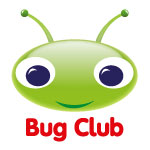 Bug Club is an online reading scheme, which ensures that all children can find books at the right level for them. Each child has a unique homepage and can log into it by following these steps:Go to www.activelearnprimary.co.ukEnter the login details.Your child’s homepage will appear.Reading a book onlineWe will allocate books to your child according to their reading levels. These books will appear in the ‘My Stuff’ area of their personal homepages.Throughout the books there are quiz questions for your child to complete. To answer a question, just click on the bug icon. Your child does not need to finish all the quiz questions in one sitting and can come back to a book later.When your child has finished all the quiz questions in a book, he or she will earn ‘ActiveLearn Coins’. By reading more books, your child will earn enough coins to ‘buy’ a reward in one of the many reward schemes. Need help? If your child is having trouble using the pupil world, help can be found in the Help Section of ActiveLearn Primary (in the top right-hand corner of the website).Harper Collins -  https://collins.co.uk/pages/big-cat-ebooksBelow is a table that outlines how the coloured book bands on Harper Collins and Bug Club match the numbered levelling system we use in school. Collins Big Cat ebooks access for parentsHow to access free Collins Big Cat ebooks. Access 330+ free KS1 ebooks from our primary reading programme. Go to Collins Connect and click on the Teacher portal. Enter: Username: parents@harpercollins.co.uk Password: Parents20! Lilac-Pink 1, 2Red 3, 4, 5Yellow 6, 7, 8Blue 9, 10, 11Green12, 13, 14Orange15, 16Turquoise17, 18Purple19, 20Gold21, 22White23, 24Lime25, 26KS2 Brown27KS2 Grey28KS2 Blue29KS2 Red30